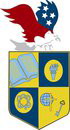 U.S. INTERNATIONAL CHRISTIAN ACADEMYis an independent, international autonomous global high school www.USICAhs.orgadmin@USICAhs.ORG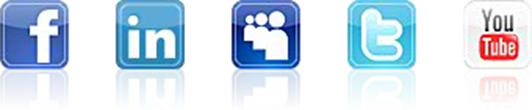 SCHOOL HANDBOOK2014-2015U.S. International Christian Academy © 2013Revised on January, 2014 USICA Copyright	Table of Content							Page		Principal’s Message  ………………………………………………………..	 5	SCHOOL HANDBOOK ……………………………………………………..	 6Staff Handbook ………………………………………………………………	 6Parents-Student Handbook………………………………………………....	 6History of the School ………………………………………………………..	 6	Mission Statement……………………………………………………………	 7Philosophy ……………………………………………………………………	 7School Seal …………………………………………………………………..	 8School Color and Mascot …………………………………………………..	 8Distance Education…………………………………………………………..	 8Benefits of Distance Education……………………………………………..	 9Parent and Community………………………………………………………	11	Advisory Board ……………………………………………………………....	11Tutorial Services……………………………………………………………..	11Grading System………………………………………………………………	12Orientation ……………………………………………………………………	12School Recognitions…………………………………………………………	13Professional Ethics ………………………………………………………….	13STUDENT LIFE………………………………………………………………	13School Associations…………………………………………………………	13Extra Curriculars…………………………………………………………….	13U.S.I.C.A. Student Government Association……………………………..	14Spanish Club- "Viva Espana"………………………………………………	14Chess Club…………………………………………………………………..	14Book Club…………………………………………………………………….	14French Club "Vive La France”……………………………………………...	14Math Club…………………………………………………………………….	15Photography Club "La Vida es un Lente" ………………………………..	15Pro-Life Club…………………………………………………………………	15Philatelic Club ……………………………………………………………….	15Culinary-Recipe Club online……………………………………………….	15Scholarship…………………………………………………………………………………………………..	15STATEMENT OF FAITH …………………………………………………………………………..	16Special Need Program………………………………………………………	16Protocol for Volunteers, Staff and Teachers ……………………………..	16CHILD PROTECTIVE INVESTIGATIONS………………………………..	17Community Services………………………………………………………..	17Workplace Atmosphere ……………………………………………………	18Allergy ……………………………………………………………………….	18Admission Process ………………………………………………………...	18Admissions Policy ………………………………………………………….	19Non Discrimination Policy………………………………………………….	19Admissions Criteria…………………………………………………………	20Cancellation Policy …………………………………………………………	20Dispute Resolution …………………………………………………………     	20College/University Admissions Disclaimer/Refund Policy ……………..	20Book Fee or Book Rental Fee…………………………………………….	21Book Loan…………………………………………………………………	21Goals ……………………………………………………………………... 	21ACCOMMODATIONS FOR STUDENTS WITH DISABILITIES …….	22Special Need Program ………………………………………………….	22A.D.A. Compliance ………………………………………………………	22Student Technology Requirements ……………………………………	23Privacy Policy ……………………………………………………………	23​No Release of Information to Third Parties ………………………….		23Family Educational Rights and Privacy Act (FERPA)……………….		24Parental Rights in case of Separation ………………………………..		25Confidentiality Policy……………………………………………………		26Financial Obligations …………………………………………………..		26School Tuition…………………………………………………………...		26Method of Payments …………………………………………………..		27Payment Plan ………………………………………………………….		27CREDIT CARDS PAYMENT…………………………………………		27MONEY ORDERS, CASHIERS CHECKS AND PERSONAL CHECKS…	27WESTERN UNION PAYMENTS …………………………………………….	27Returned Checks……………………………………………………………….	28Applications for Books Loan ………………………………………………….	28FUNDRAISER PROJECTS……………………………………………………	28Funding Factory Recycling Fundraiser ………………………………………	28Fundraiser Tyson Project A+™……………………………………………….	28"Amigos " USICA Friends ……………………………………………………..	28Teacher Contract ………………………………………………………………	29U.S. International Christian Academy Employee Dress Code …………….	29DRESS AND GROOMING …………………………………………………… 	29GENERAL GUIDELINES ……………………………………………………..	31Hygiene and Grooming………………………………………………………..	31EXCEPTIONS TO GUIDELINES …………………………………………….	31"DRESS DOWN" OR CASUAL DRESS DAYS …………………………….	31Religious, Racial, Gender-Specific or Ethic Attire…………………………..	31Locating Employees …………………………………………………………..	31Personal and Credit References …………………………………………….	32Purpose ………………………………………………………………………..	32Personal References …………………………………………………………	32Personal Phone Calls ………………………………………………………..	32Protection of Personal Property …………………………………………….	32Misrepresentation …………………………………………………………….	33Policy Concerning Visitors on School Office ………………………………	33Relation with other Employees and Students ……………………………..	33ACADEMICS…………………………………………………………………..	34Curriculum……………………………………………………………………..	35Grading System……………………………………………………………….	35Grade Criteria…………………………………………………………………	35Core and Electives……………………………………………………………	35Courses Descriptions and Objectives…………………………………….	35Learning Process …………………………………………………………..	36Academics Courses ………………………………………………………..	36COURSES by Grade Levels ………………………………………………	36Additional Requirements …………………………………………………..	37	USICA Course Outline/Syllabus…………………………………………..	37Advanced Placement Tests ………………………………………………	39DUAL ENROLLMENT COURSES ………………………………………	39Coursera online free college courses……………………………………	39CHEATING and PLAGIARISM IN THE EXAMINATION………………	39MISCONDUCT ……………………………………………………………	40THREATS OF VIOLENCE …………………………………………	40BOOKS LISTS ………………………………………………………	41Florida Sunshine State Standards ………………………………..	44School Calendar 2013-2014……………………………………….	44School Holidays …………………………………………………….	45CODE OF BEHAVIOR……………………………………………...	46RESPONSIBILITIES………………………………………………..	46SUSPENSIONS / DETENTIONS………………………………….	46GENERAL RULES …………………………………………………	47Property ……………………………………………………………..	47Plagiarism …………………………………………………………..	47Smoking …………………………………………………………….	47Substance Abuse ………………………………………………….	47Weapons ………………………………………………………………….	47ANTI-BULLYING POLICY……………………………………………….	47Disruptive Behavior ………………………………………………………	48Electronic devices ………………………………………………………..	48Food/beverages …………………………………………………………..	48eLibrary and Resources …………………………………………………	49Unacceptable Use of Outside TechnologyUse of Photos ……………	58Internet use………………………………………………………………..	58Copyright ………………………………………………………………….	59PARENT AND TEACHER CONFERENCES ………………………….	59Endorsements …………………………………………………………….	59CHANGE OF ADDRESS ………………………………………………...	59	Presidential Youth Fitness Program ……………………………...	60Comprehensive Reading Program ……………………………….	60Policy of Nondiscrimination ……………………………………….         60WEBSITE LINKS……………………………………………………        61Principal's Message
Welcome to U.S. International Christian Academy, High School established in 2001 in Miami, Florida.  
I invite the students, parents/guardians, alumni, teachers and community members to actively participate in creating a culture of lifelong learners. 
I look forward to the challenges and opportunities that will build this high school into an extraordinary school of excellence enhancing the great traditions that have been in place over 12 years. 
Together we can achieve greater heights and broaden our horizons.SCHOOL HANDBOOKParents, Students, Staff, Faculty and community educational leaders are responsible for reviewing the Staff Handbook periodically in order to make sure that they are aware of the latest changes. The Staff Handbook is available at our website www.USICAhs.orgunder writing request.Staff Handbook Employees are responsible for reviewing the Staff Handbook periodically in order to make sure that they are aware of the latest changes. The Staff Handbook is available at our website www.USICAhs.orgunder writing request.Parents-Student HandbookParents and Students are responsibility for reviewing the Parents-Student Handbook periodically in order to make sure that they are aware of the lasted changes. The Parents-Students Handbook is available at our website www.USICAhs.orgunder writing request.History of the SchoolU.S. International Christian Academy is an independent, international autonomous global high school institution is registered and listed with Florida Department of Education and meets all requirements as a non-public schools, in accordance with State of Florida Statutes, Sec. 229.808. The School CodeNo.133709http://www.floridaschoolchoice.org/U.S. International Christian Academy is registered with U.S. Department of Education/Educational Statistics NCES School I.D. No. BB120497http://nces.ed.gov/U.S International Christian Academy is registered with National Secondary School List of Educational Testing Services, College Board CEEB High School Code No101777http://www.collegeboard.org/U.S. International Christian Academy was created out of the need to provide students an opportunity to graduate from high school after failed attempts and not being able to complete high school for reasons such as: a) Not being able to pass the FCAT Testb) Economic and family needs that caused them to drop out of school, andc) Joining the work force and having the need to complete school. This school was founded by educators and pillars of the community whose primary goals in life are to educate and help their community. U. S. International Christian Academy was opened in 2002 and has been very successful providing young people opportunities to obtain a high school and pursue a college education.The school offers a well-rounded curriculum based on the high school Florida Sunshine State Standards.Academic advising and career orientation is offered to all students. U.S. International Christian Academy hires qualified teachers that are available every day online to instruct and assist the students with their assignments. Students learn at their own pace with personalized attention meeting their special needs and learning styles.The official website of U.S. International Christian Academy is www.USICAhs.orgMission StatementThe mission U.S. International Christian Academy is to provide an educational environment that promotes academic excellence, leadership, critical thinking, analytical skills, and intellectual, spiritual and physical development to a diverse community of young men and women, presently predominantly high risk students.PhilosophyU.S. International Christian Academy’s educational philosophy consists on providing an approved curriculum in a faith-based structure. Our focus, goals, and objectives are to educate and give high school students a solid foundation during the important formative years preparing them for young adulthood, higher education, and life. Our team of committed teachers, professional staff, and administrators closely guide, mentor, educate, and support students, individually meeting their unique and specific needs.School Seal The school seal depicts the key elements of the mission of U.S. International Christian Academy,spiritual growth, search for truth, and knowledge. The eagle symbols represent our students. The shield represent the knowledge.School Color and MascotOur school colors are Blue, red and gold and. Our mascot was selected by the founding class of the school. Our mascot is a tiger.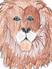 Distance EducationAs the school’s mission states: “Our distance education program provides the distance learning opportunity for students to achieve their academic goals and educational experience, of equal quality to traditional face-to-face setting, via distance learning”.Our Distance Educational program is designed and aimed to deliver quality education to students who are not physically “on site” in a traditional brick-and-mortar classroom setting. The Distance Learning program has been described as “a process to create and provide access to learning when the source of information and the learners are separated by time and distance”. Our distance learning program provides the distance learning opportunity for students to achieve their academic goals and an educational experience, of equal quality to traditional face-to-face setting, via distance learning. The Distance Learning modality allows a study curriculum for the learner to fulfill their student needs outside the classroom. U. S. International Christian Academy provides Hybrid Distance Education courses requiring a combination of online material and a physical on-site component twice per week to interact with faculty and advisors. The students learn at their own pace with personalized attention meeting their special needs and learning style.The students receive immediate feedback through the course sites Gradebook. Instructors are also able to send feedback to the student using the internal messaging system, email or through the Gradebook itself. In this manner, students are up to date with their progress in each course. The students are able to access all the resources they need for their individual courses. Textbook are provided by the school for each course as well as access codes and passwords. The students also have access to the schools Electronic Library System through the schools website. http://usicahs.homestead.com/Library.htmlThe teachers are able to upload video, audio clips, Power Point presentations, films, etc. to enhance their course content. PowerPoint presentations are used to enhance lectures, virtual labs are used in science courses to illustrate and show detailed information, numerous video and audio clips are used for all courses, as well as illustrative presentations that enable the teacher to communicate more effectively and enhance the teaching objectives being covered in the course. Specific lecture notes are also provided to cover each topic. Benefits of Distance EducationDistance learning can expand access to education all students. Its flexible scheduling structure lessons the effects of the many time-constraints imposed by personal responsibilities and commitments. There is the potential for increased access to more experts in the field and to other students from diverse geographical, social, cultural, economic, and experiential backgrounds. Distance education can also provide a broader method of communication within the realm of education. With the many tools and programs that technological advancements have to offer, communication appears to increase in distance education amongst students and their professors, as well as students and their classmates. The distance educational increase in communication, particularly communication amongst students and their classmates is an improvement that has been made to provide distance education students with as many of the opportunities as possible as they would receive in in-person education. The improvement being made in distance education is growing in tandem with the constant technological advancements. By having the opportunity to be involved in global institutions via distance education, a diverse array of thought is presented to students through communication with their classmates. This is beneficial because students have the opportunity to "combine new opinions with their own, and develop a solid foundation for learning. U.S. International Christian Academy Distance Education may be an alternative in order to provide some relief. Distance education has been a more cost-effective form of learning, and can sometimes save students a significant amount of money as opposed to traditional education. Distance education may be able to help to save students a considerable amount financially by removing the cost of transportation. In addition, distance education may be able to save students from the economic burden of high-priced course textbooks. Many textbooks are now available as electronic textbooks, known as e-textbooks, which can offer digital textbooks for a reduced price in comparison to traditional textbooks. At U.S. International Christian Academy the students are able to learn in ways that traditional classrooms would not be able to provide. It is able to promote good learning experiences and therefore, allow students to obtain higher satisfaction with their online learning. For example, students can review their lessons more than once according to their need. Students can then manipulate the coursework to fit their learning by focusing more on their weaker topics while breezing through concepts that they already have or can easily grasp. When course design and the learning environment are at their optimal conditions, distance education can lead students to higher satisfaction with their learning experiences.Studies have shown that high satisfaction correlates to increased learning. Students who are enrolled in distance education with high satisfaction in their online coursework are then motivated intrinsically to learn, which often means that their performance in class will improve. This also may contribute to the students feeling a greater sense of support, since they have ongoing and regular access to their instructors and other students.Distance learning may enable students who are unable to attend a traditional school setting, due to disability or illness such as decreased mobility. Distance education may provide equal access regardless of socioeconomic status or income, area of residence, gender, race, age, or cost per student. Applying universal design strategies to distance learning courses as they are being developed can increase the accessibility of such courses to students with a range of abilities, disabilities, learning styles, and native languages. Distance Learning may also offer a final opportunity for adolescences that are no longer permitted in the General Education population due to behavior disorders. Instead of these students having no other academic opportunities, they may continue their education from their homes and earn their diplomas, offering them another chance to be an integral part of society.www.USICAhs.orgParent and CommunityParental support is extremely important in a student’s education and achievement. At US International Christian Academy, the parents are an integral part of our high school program. Parents must come visit our facilities to register their son/daughter and be introduced to the school and all the services available to the students. Parents are welcome to contact the school with any concern or to inquire about their son/daughter progress.  Visit: www.USICAhs.orge.mail: ParentClubUSICA@yahoo.comAdvisory BoardThe school has an Advisory Board consisting of members representing administrative staff, faculty, parents and when possible alumni. The board is responsible for providing feedback from the analysis and results of the evaluation and assessment process. The board meets once a year after the week of evaluation and assessment to make its recommendations to the administration. The school aims to maintain open relations and communication with the parents. The first meeting with the parents during the process of admission, they receive orientation as well as their children. Parents are able to participate in the Advisory Board. They are also encouraged to inquire about their children’s performance and to ask for parent conferences with the faculty. The school also sends home a newsletter every semester.The Advisory Board receives the results of the Evaluation and Assessment forms and provides feedback on the recommendations and implementations provided by the faculty and administration. Tutorial ServicesStudents that demonstrate difficulty complying with the assignments and course requirements receive academic advisement and tutoring by the faculty. They are also asked to come to the school for one-to-one tutoring and/or to do their school coursework on the schools computer in order to be able to monitor their performance. Please contact your academic advisement to arrange for the services.Grading SystemLetter Numerical Value PointsSuperior Achievement A 90 – 85 4.00 pointsVery Good B+ 86 – 89 3.50 pointsGood B 80 – 84 3.00 pointsAbove Average C+ 75 – 79 2.50 pointsAverage C 70 – 74 2.00 pointsPassing D 60 – 69 1.00 points Failure F 0 – 59 0.00 pointsIncomplete I Student did not complete the required class work for approved reason Withdrawal W.Students receiving an “F” grade will be required to retake the test. Students receiving any grade less than a “C” are encouraged to retake the test to improve their grade.Students are required to keep up with the deadlines for each assignment as stated in the course syllabus. Additionally, the Student Handbook describes the Students Responsibilities as far as course completion, Grade Point Average (GPA), and fulfillment of all assignments in a timely manner. Students receiving an “F” grade will be required to retake the test. Students receiving any grade less than a “C” are encouraged to retake the test to improve their grade.Students are required to keep up with the deadlines for each assignment as stated in the course syllabus. Additionally, the Student Handbook describes the Students Responsibilities as far as course completion, Grade Point Average (GPA), and fulfillment of all assignments in a timely manner. Orientation Prior to the first day of class, Orientation is offered for all new students. All student development services representatives greet new students. New students will learn about policies and procedures from our high school. School RecognitionsOur school has already earned numerous awards and congratulations letters as well as an “Proclamation” from Miami Dade County, Florida, honored  U.S. International Christian Academy on April 30th, 2002 and other Proclamations from City of South Miami, City of Sweetwater. Visit our website: http://www.usicahs.org/Recognitions.htmlSee Attachment: Proclamations and Congratulations lettersProfessional Ethics Professional standards of integrity are expected of all of the members of the faculty, administration and support staff. Integrity is the basis of ethics. STUDENT LIFESchool AssociationsAll participants are expected to accept responsibility for their actions so that they will learn the value of accountability as an aid in their personal development. Students who do not exhibit a responsible attitude may be deprived of involvement in activities.Various school activities include:Student Government Association, Spanish Club, Book Club, French Club, Math Club, Cheese Club, Pro-Life Club, Culinary-online Club, Philatelic Club and Photography Club.Visit our website: http://www.usicahs.org/Student-Life-.htmlhttp://www.usicahs.org/News.htmlS.G.A. FACEBOOK: https://www.facebook.com/#!/usicastudentsassociationsExtra CurricularsAs stated in our philosophy, "through academic, spiritual, athletic, extracurricular, and service programs, U.S. International Christian Academy (USICA) provides the opportunity for students to discover, develop, and use their God-given talents". Manyextra-curricular activities are available at to help meet this goal outside of the formal classroom environment.For Student e-Bulletins, School e-News and Recommended Activities List visit our website: http://www.usicahs.org/News.htmlhttps://www.facebook.com/#!/usicastudentsassociationsU.S.I.C.A. Student Government AssociationThe government of student body is a student organization present the students. The students' union is often dedicated to social, organizational activities, representation and academic support of the membership.https://www.facebook.com/#!/usicastudentsassociationsemail: USICASGAStudentCouncil@yahoo.comSpanish Club- "Viva Espana"This club promotes an understanding of the Spanish culture, Literature, Music and Customs.email:USICASpanishClub@yahoo.comChess ClubThis club promotes an understanding of the chess game online.email:USICAChessClub@yahoo.comBook ClubMembers discuss and share good books, hear about new books which are being added to the school library and are encouraged to suggest books for purchase.email: ​USICABokkClub@yahoo.comFrench Club "Vive La France”This club promotes an understanding of the French culture​email: ​​USICAFrenchClub@yahoo.comMath ClubThis team is for students who like math and are interested in learning about topics not studied in regular math classes. Emphasis is on problem solving and preparation for math contests during the year. email: USICAMathTeam1@yahoo.comPhotography Club "La Vida es un Lente"Photography Club promotes and teaches how to take professional pictures. email: USICAPhotographyClub@yahoo.comPro-Life ClubThis club is open to all students. The basic goal is to promote respect for life from conception to natural death. email: USICAProlife@yahoo.comPhilatelic ClubPhilatelic Club is the study of stamps and postal history. Philately involves more than just stamp collecting and involve the study of stamps.hilatelic Club is the study of stamps and postal history. Philately involves more than just stamp collecting and involve the study of stamps.email: USICAPhilatelicClubUSA@yahoo.comCulinary-Recipe Club onlineThe Culinary Club is a student organization of USICA High School, with an agenda based upon opening the community's eyes to food culture with such events as cooking online lessons and recipe, providing culturally-themed dinners to the students, and food-related seminars online. he Culinary Club is a student organization of USICA High School, with an agenda based upon opening the community's eyes to food culture with such events as cooking online lessons and recipe, providing culturally-themed dinners to the students, and food-related seminars online. email:USICACulinaryRecipeClub@yahoo.comScholarship​USICAHonor Scholarship provides scholarships to eligible students with special needs and/or economic necessity. The application is available online at: http://usicahs.homestead.com/College-Orientation.htmlSTATEMENT OF FAITHWe believe:1. The Bible to be the inspired, infallible, authoritative Word of God.2. There is one God, eternally existent in three persons: the Father, the Son, and the Holy Spirit.3. In the deity of our Lord Jesus Christ, in His virgin birth, sinless life, miracles, and vicarious and atoning death through His shed blood, in His resurrection and ascension to the right hand of the Father, and in His personal return in power and glory.4. Regeneration by the Holy Spirit is absolutely necessary for the salvation of lost and sinful men.5. In the present ministry of the Holy Spirit by whose indwelling the Christian is enabled to live a Godly life.6. In the resurrection of both the saved and the lost: they that are saved unto the resurrection of life, and they that are lost unto the resurrection of eternal damnation.7. In the spiritual unity of all believers in our Lord Jesus Christ.http://www.biblestudytools.com/http://www.usicahs.org/About-USICA.html​​Special Need ProgramStudents with special learning needs may request curricular modifications. Teachers and the learning specialists work together to identify and implement modifications.If you have any disability or special need, hearing or vision impairment, call contact us for direct access to school representatives who are trained in providing support using accessibility services.Protocol for Volunteers, Staff and Teachers Digital fingerprints completed every five years and each volunteer applicant must have their fingerprints taken digitally.U.S. International Christian Academy will conduct a State & National Background Check (level 2) through the Florida Department of Law Enforcement (FDLE) and the Federal Bureau of Investigation (FBI).If an applicant receives a screening clearance they may work as a volunteer at U.S.International Christian Academy if all criteria are met. Volunteers must register online or contact Apex Fingerprint.www.apexfingerprinting.comhttp://usicahs.homestead.com/About-USICA.htmlCHILD PROTECTIVE INVESTIGATIONSFlorida law provides that any person who knows or has reasonable cause to suspect that a child isabused by a parent, legal custodian, caregiver or other person responsible for the child’s welfare must report such knowledge to the Department of Children and Families. The school will cooperate with all child protective investigations by DCF or the local law enforcement agency.Reports should be made to Florida’s Department of Children and Families by calling the Abuse Hotline at: 1-800-96-ABUSE (1-800-962-2873)http://www.myflfamilies.com/service-programs/abuse-hotlinehttp://statelaws.findlaw.com/florida-law/florida-child-abuse-laws.htmlhttp://usicahs.homestead.com/About-USICA.htmlCommunity Services Participating in community service provides students the opportunity to apply their knowledge, communication and leadership skills. Social responsibility is practiced and instilled while gaining valuable personal experiences. All students are required to complete 50 hours of service to his/her community during their academic program. Students can serve at any non-profit organization, to include hospitals, churches, and / or library facilities. All of our students are highly encouraged to become involved in the community. “Everybody can be great because everybody can serve.” The words of Dr. Martin Luther King, Jr. still hold true today. At U.S International Christian Academy, we desire greatness for each student, and firmly believe that good avenue to achieve greatness is through Christian service and community service. Participating in community service provides students to apply their knowledge, communication and leadership skills. Social responsibility is practiced and instilled while gaining valuable personal experiences.  U.S. International Christian Academy has been approved as an Official Certifying Organization for the President's Volunteer Service Awards program. All service hours must be PRE-APPROVED unless served at one of the locations on our Approved Places of Service List. Hours not pre-approved will not count towards this requirement.All service hours must be PRE-APPROVED unless served at one of the locations on our Approved Places of Service List found on the website. Hours not pre-approved will not count towards this requirement.See the Community Services Application Form online http://www.usicahs.org/Community-Services.htmlSee the President's Volunteer Services Awards website: http://www.presidentialserviceawards.govWorkplace Atmosphere USICA is an educational institution dedicated to the professional and intellectual growth of its students. It is necessary that our workplace maintain a professional atmosphere as well as one of warmth and friendliness. All employees are expected to contribute to promoting a congenial and cooperative learning environment.  AllergyU.S. International Christian Academy is a Free Peanut/Nuts Facility.Medical Information for Teachers, Staff, Parents and Studentvisit M.D. Corner http://www.usicahs.org/Admissions.htmlM.D. Corner  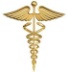 Admission ProcessEvery eligible student is assured entrance into U.S. International Christian Academy. To file an application and participate in the high school admissions process, a student must: a) be 16 years old or older, b) submit an application online or in person, c) provide official copies from previous high schools attended (if applicable), d) receive individualized academic advising and orientation and e) sign an enrollment agreement.After the students’ transcripts are evaluated, a study plan is implemented in order to provide the students the courses that they are missing.The school provides all necessary information on programs and expectation on the school’s website as well as admission package that is presented to the parent during the enrollment process.  The Enrollment Agreement specifies all fees including tuition, textbook, and instructional services. This agreement is signed by during the admissions process.Visit our website: http://www.usicahs.org/Admissions.htmlAdmissions PolicyNon Discrimination PolicyU. S. International Christian Academy does not discriminate in its admission a hiring practices on the basis of race, color, sex, age, religion, sexual orientation, national or ethnic origin or physical disabilities, national or ethnic origin or physical disabilities.http://www.eeoc.gov/laws/practices/index.cfmhttp://www.usicahs.org/Admissions.htmlAdmissions CriteriaAdmission to U.S. International Christian Academy is not selective. Admission is based upon the following criteria:1. Application2. Previous examination score3. Current school record and Transcripts4. Interviewhttp://www.usicahs.org/Admissions.htmlCancellation PolicyYou may cancel this agreement without penalty or obligation within (3) business days (excluding Saturday, Sunday and legal holidays) after the enrollment agreement has been signed and accepted. To cancel this agreement, deliver a signed and dated letter to the US International Christian Academy in the event of cancellation, the registration fee and school tuition are non-refundable.Dispute ResolutionPlease make it formally presenting a written description of your complaint, and next step is to forward your complaint to the school principal.College/University Admissions Disclaimer/Refund PolicyPost-secondary institutions may ask for additional requirements for entrance as freshmen student including ACT/SAT Test, TABE or TOEFL Test, or any other diagnostic exams.Refund on the registration fee will be given within 72 hours of enrollment in the high schoolThe college/university student applicant must verify the entrance requirements to advice prior to enrolling in US International Christian Academy otherwise, full tuition will be required to complete the high school program.U.S. International Christian Academy has limited acceptance in for-profit educational institutions.The tuition is $1,200.00 and Books are $50.00 each one. At least $50.00 payment is required per week.  Transcript or high school diploma will be released with any outstanding debt on account.Some Colleges or Universities have the right to accept or not our diploma. They might have additional requirements such as SAT/ACT Test, TOEFL Test, Admission Test recommendation letters, or additional requirements or additional accreditations. Please check with your future colleges or universities regarding admission policies before you fill out the applications and complete our academic program. Our High School Diploma is accepted at selected privates vocational schools and educational institutions including in our attached list. The Tuition fee is non-refundable. Please check with your future colleges or educational institution regarding admission policies. The admission policies of each college can change without notice.www.USICAhs.orghttp://www.usicahs.org/Admissions.htmlBook Fee or Book Rental FeeThe book fee is $50.00 each one and Books Rental Fee is $100.00 per an academic year ( two semesters) The Book fee and the Book Rental Fee must be paid the due date. If these fees are not paid by the due date, the child will not receive his/her books.For Book Rental Contract see our website: http://usicahs.homestead.com/College-Orientation.htmlBook LoanWe currently accept Student Books Loan. Application is available online.http://www.usicahs.org/College-Orientation.htmlGoalsTo facilitate high school completion and graduation. To promote post-secondary enrollment and degree completion.To enhance multicultural education, respect to diversity and community awareness.ACCOMMODATIONS FOR STUDENTS WITH DISABILITIES The building is accessible to students with disabilities in accordance with the Americans with Disability Act of 1990 (ADA). Visit:http://www.ada.gov/pubs/ada.htmhttp://www.usicahs.orgTitle III of the Americans with Disability Act of 1990 (ADA) prohibits discrimination on the basis of disability in access to private schools and universities. U.S. International Christian Academy provides reasonable accommodations (e.g., a modification or adjustment to the status quo inherent in the program or activity) to qualified students with disabilities, allowing them to participate fully in the programs and activities of the school. Students who believe they are in need of such accommodations should contact the Office of Student Services. U.S. International Christian Academy maintains strict confidentiality with regards to medical information related to students’ disabilities. Any complaints or concerns regarding disability accommodations should be presented to the Office of Student Services. Complaints will be handled in accordance with the school’s complaint procedures. Special Need ProgramStudents with special learning needs may request curricular modifications. Teachers and the learning specialists work together to identify and implement modifications.If you have any disability or special need, hearing or vision impairment, call contact us for direct access to school representatives who are trained in providing support using accessibility services.A.D.A. ComplianceIf any member of the school feels that he/she has a disability and needs special accommodations of any nature whatsoever, the instructor will work with you to provide reasonable accommodations to ensure that you have a fair opportunity.  http://www.ada.gov/http://www.usicahs.orgStudent Technology Requirements• Students should have access to a computer or iPad• Students should have internet access.   Internet Explorer 7, 8, 9   Mozilla Firefox 3, 4   Google Chrome • The ability to download and save files and documents to a computer (If you don't have a computer, please visit your Public Library)www.mdpls.orghttp://www.usicahs.orgPrivacy Policy ​U.S. International Christian Academy is committed to maintaining your confidence and trust, and maintains the privacy policy to protect personal information you provide online. ​No Release of Information to Third Parties Personal information collected as a function of this Web site will not be released to third parties except to further the purpose for which you provide the information or if such release is required by law. No information which is made available to students for these purposes shall be leased, sold, or otherwise made available to non-students without explicit permission or except as required by law.U.S. International Christian Academy is in compliance with Family Educational Rights and Privacy Act of 1974 (FERPA) (PL 90-247).The student record cannot be released to any other party without written consent of the student.​The U.S. Department of Education offers this link to educate students and staff to learn about their policy FERPA.http://www.ed.gov/policy/gen/guid/fpco/ferpa/index.htmlhttp://www2.ed.gov/policy/gen/guid/fpco/index.htmlVisit our Website: http://www.usicahs.org/Admissions.htmlFamily Educational Rights and Privacy Act (FERPA)The Family Educational Rights and Privacy Act (FERPA) (20 U.S.C. § 1232g; 34 CFR Part 99) is a Federal law that protects the privacy of student education records. The law applies to all schools that receive funds under an applicable program of the U.S. Department of Education.FERPA gives parents certain rights with respect to their children's education records. These rights transfer to the student when he or she reaches the age of 18 or attends a school beyond the high school level. Students to whom the rights have transferred are "eligible students."•Parents or eligible students have the right to inspect and review the student's education records maintained by the school. Schools are not required to provide copies of records unless, for reasons such as great distance, it is impossible for parents or eligible students to review the records. Schools may charge a fee for copies.•Parents or eligible students have the right to request that a school correct records which they believe to be inaccurate or misleading. If the school decides not to amend the record, the parent or eligible student then has the right to a formal hearing. After the hearing, if the school still decides not to amend the record, the parent or eligible student has the right to place a statement with the record setting forth his or her view about the contested information.•Generally, schools must have written permission from the parent or eligible student in order to release any information from a student's education record. However, FERPA allows schools to disclose those records, without consent, to the following parties or under the following conditions (34 CFR § 99.31): ◦School officials with legitimate educational interest;◦ Other schools to which a student is transferring;◦ Specified officials for audit or evaluation purposes;◦ Appropriate parties in connection with financial aid to a student;◦ Organizations conducting certain studies for or on behalf of the school;◦ Accrediting organizations;◦ To comply with a judicial order or lawfully issued subpoena; ◦ Appropriate officials in cases of health and safety emergencies; and◦ State and local authorities, within a juvenile justice system, pursuant to specific State law.Schools may disclose, without consent, "directory" information such as a student's name, address, telephone number, date and place of birth, honors and awards, and dates of attendance. However, schools must tell parents and eligible students about directory information and allow parents and eligible students a reasonable amount of time to request that the school not disclose directory information about them. Schools must notify parents and eligible students annually of their rights under FERPA. The actual means of notification (special letter, inclusion in a PTA bulletin, student handbook, or newspaper article) is left to the discretion of each school.For additional information, you may call 1-800-USA-LEARN (1-800-872-5327) (voice). Individuals who use TDD may use the Federal Relay Service.Or you may contact us at the following address: Family Policy Compliance OfficeU.S. Department of Education400 Maryland Avenue, SWWashington, D.C. 20202-8520http://www.ed.gov/policy/gen/guid/fpco/ferpa/index.htmlhttp://www.usicahs.org/Admissions.htmlParental Rights in case of SeparationAccordance with Florida Statute 61.13 (3) will make school records and in-person conferences available to both parents unless a court order specifically revokes this right, in which case it is the responsibility of the custodial parent to provide the court order to the school.Confidentiality  PolicyWe believe that a spirit of openness, trust, and confidentiality are necessary to overcome obstacles to personal growth and development. For this reason, all issues in Counseling are treated with utmost confidentiality. However, two serious situations may occur when this is not the case:1. When harm may come to the student or any other person as a result of the student’s actions, parents and proper authorities will be notified.2. In the event of suspected child abuse, counselors, teachers and administrators are responsible for reporting this serious situation to the Dept. of Children and Family Services and local authorities. In either situation, counselors and teachers are mandated by Florida law to report the situation so that proper services may be made available to the student and family.Financial ObligationsThe satisfaction of all financial obligations to the school, including books, tuition and fees, constitutes a material condition for continued enrollment in the school. The school may disallow students from taking quarterly, semester, or final examinations if the parents or legal guardians fail to meet any financial obligation to the school. In addition, the school may withhold the issuance of transcripts or any other student records and/or disallow participation in or access to school activities, and/or disenroll the student if any financial obligations are not met.School TuitionThe tuition is $1,200.00 per academic year (6 credits). The tuition per each semester is $600.00. Summer classes are not included. Books and fees are not included.www.USICAhs.orgMethod of Payments  U. S International Christian High Academy provides unique and custom payment plans including a variety of accepted methods of payment. Choose from the options below according to what best serves your needs. Once you have made your selection, please contact an advisor who will be happy to assist your request.Payment PlanOur payment plan is set up with $50.00 weekly payment or $200.00 monthly payment.  The tuition is $1,200.00 and Books are $50.00 each.Contact an advisor to set up your payment plan.Visit our website:http://usicahs.homestead.com/Payments.htmlCREDIT CARDS PAYMENTWe currently accept MasterCard, VISA and Discover credit cards or debit cards. We request writing permission from the cardholder and complete the Credit Card Authorization Form at www.USICAhs.org  in the section Applications and Forms or pay online visit our website: http://usicahs.homestead.com/Payments.htmlMONEY ORDERS, CASHIERS CHECKS AND PERSONAL CHECKSWe currently accept money orders, cashier checks, or personal checks. This is because you must mail a money order, personal check or cashier check to our school headquarters which means it will take much longer to process your payment. WESTERN UNION PAYMENTS​We currently accept Western Union Payments. Contact the School Office.http://usicahs.homestead.com/Payments.htmlhttp://www.westernunion.com/HomeReturned Checks:You will be assessed the following service charges for all returned checks on which payment is refused by the bank for nonsufficient funds. Service Charge of $25.00​Applications for Books LoanWe currently accept Student Books Loan. Application are available online.Visit our website www.USICAhs.orgin the sectionApplications And Forms.See books list at our website www.USICAhs.org/BooksFUNDRAISER PROJECTSNo student may solicit funds in the school’s name unless such solicitation has been authorized in writing by the principal.http://usicahs.orgFundingFactory Recycling FundraiserU.S. International Christian Academy is participating in recycling fundraiser collecting inkjet and toner cartridges, cell phones, MP3 players, digital cameras, GPS devices, headsets, and laptops for cash for Fundraiser for U.S. International Christian Academy The USICA Honor Scholarship.http://usicahs.homestead.com/Payments.htmlFundraiser Tyson Project A+™Tyson® products can help make everybody’s school year more successful collecting labels from Tyson packages can help our school get whatever it needs to succeed, year after year, through the Tyson Project A+™ program.http://usicahs.homestead.com/Payments.html"Amigos " USICA FriendsU.S. International Christian Academy accept small private donations for the USICA Honor Scholarship Program from “Amigos’ USICA Friends.Teacher ContractU.S. International Christian Academy Teacher Contract form and Teacher Job Application is available at Application Section at www.USICAhs.orgU.S. International Christian Academy Employee Dress Code Professional attire and personal appearance must be maintained in a dignified and business appropriate manner by all employees during working hours and during all occasions while representing USICA. DRESS AND GROOMING Employees shall act as role models by exemplifying the highest standard of professional appearance for the educational purposes of teaching community values and proper grooming and hygiene.GENERAL GUIDELINES The dress and grooming of all employees shall be clean, neat, in a manner appropriate for their assignments, and in accordance with the following standards: Hygiene and Groominga) Personal cleanliness: Personal cleanliness, including proper oral hygiene and absence of controllable body odors are a standard. Perfumes and fragrances should be kept at a minimum. b) Hair: Hair shall be clean, neatly trimmed and well-groomed. All beards and moustaches should be trimmed and neat in appearance. Any apparatus that an employee uses to hold back their hair must be clean. No hats, caps or other head coverings shall be worn inside the building. c) Fingernails: Fingernails should be clean, well manicured and moderate in length, and appropriate for the work site. d) Jewelry: Jewelry in pierced sites will be visible on the ear only. All other piercings must be covered or removed during work. Other jewelry should be appropriate for the work. Reasonable accommodation will be made in regards to religious, cultural or disability situations and will be reviewed on an individual basis for compliance with this policy. www.USICAhs.orgDress: a) Dresses and all outer garments shall fit properly and be of an acceptable length. Slacks must fall between the knee and the ankle, and must be of a dressy or business casual nature. b) Halters, tank tops, see-through garments, or clothing with revealing/provocative necklines, bare backs, bare midriff, or spaghetti straps shall not be permitted. In addition, clothing with symbols, phrases, or slogans advertising tobacco, alcohol products, or any controlled substances are unacceptable. c) If shirttails are made to be worn tucked in, they must be tucked in. If shirttails are worn in, and pants are designed to be worn with a belt, a belt or suspenders shall be worn. d) Footwear shall exclude flip flops, open-toed shoes, and slippers. e) Clothing that reveals undergarments shall not be worn. f) Hemlines for skirts and dresses should be long enough not to be distracting. Skirt and dress hemlines more than three inches above the knee and shorts are not acceptable.g) Shorts, leggings, warm-ups, spandex or similar tight pants, exercise clothes, or any garment that may appear to be an undergarment are unacceptable. h) Jeans may be worn on designated casual/dress down days, designated spirit days, and teacher in-service days. i) All administrative staff are expected to dress in a professional manner. Male administrative staff or teachers are required to wear shirts and ties. Acceptable alternatives for shirt and tie are a turtle neck with a jacket.j) Male instructional staff shall be expected to wear slacks and collared shirts or other appropriate professional attire. Ties are required. Acceptable alternatives for shirt and tie are a turtle neck with a jacket.k) For the allied health faculty, scrub suits may be worn in lieu of shirt and slacks. l) Undergarments are required, but should not be visible above, below or through clothing. EXCEPTIONS TO GUIDELINES The following exceptions apply to these guidelines: a) Exceptions to these general guidelines are to be made as necessary to allow staff to observe religious customs or beliefs. b) To accommodate medical needs, allergies or specific situation."DRESS DOWN" OR CASUAL DRESS DAYS Dress down days has become very popular as a strategy for improving moral and school spirit among employees. Dress down days will apply to professional employees and academic and administrative support employees only. Fridays are considered a dress down day. Attire for dress down days will be "relaxed casual." Relaxed casual dress may include jeans, Capri pants, the absence of a tie, the substitution of a polo shirt for dress shirt, and tennis shoes. Religious, Racial, Gender-Specific or Ethic AttireNothing in this policy is intended to abridge rights at law relating to non-discrimination, or hinder the advancement of diversity at the institution. Significant flexibility in freedom of choice will be shown in relation to religious or ethnic attire. Exceptions: (1) Anytime scheduled meetings or other work commitments involve the general public, outside business representatives, Board members or government employees outside the institution, good judgment in choice of attire is expected. This will normally mean wearing business dress attire for that day. www.USICAhs.orgLocating Employees During working hours, all personnel should make sure that the office knows at all times where they can be reached. When leaving the school, they are expected to notify the proper person of their destination and the probable time of their return. Persons assigned an out-of-town engagement should advise the office promptly of any changes in location, hotel address and probable date of return, so they can be reached quickly in an emergency. Visit our website: http://www.usicahs.org/News.html for any alert or emergencies.Personal and Credit References PurposeInasmuch as personnel files contain private and confidential information, the school restricts access to these files and to other confidential information about employees. The following procedures specify how inquiries for information regarding current or former employees will be handled. Personal References Due to the increasingly restrictive Federal laws regarding personal privacy, U.S. International Christian Academy will not provide any information, favorable or unfavorable, regarding quality of job performance unless a request is made in writing by the employee. Personal Phone Calls U.S. International Christian Academy realizes the need for employees to be able to receive phone calls of a personal nature. At the same time, our phones must remain uncluttered for business and student contacts. When a personal call reaches the receptionist or any staff, an attempt will be made to reach the employee, especially if an emergency is indicated. The telephone lines of the School are for official School use only. No employee or visitor will use phones for personal use, except in cases of emergency; in any case, these calls should be limited in order that the school telephone will not be tied up for an unreasonable amount of time. Faculty and Staff members may not place long distance telephone calls for personal purposes and charge them to the School. Cell phones during work hours must only be used in case of an emergency. Employees are responsible for checking their phone mail and email correspondence frequently throughout the day. Employees are expected to respond to the messages as soon as possible, and preferably the same day the message is left. Protection of Personal Property The safeguarding of personal effects in the office or while on assignment is the responsibility of the individual. The School carries no insurance on, and can accept no responsibility for, loss of personal effects, including cash. Misrepresentation The intentional non-submission of any report, form or data, or the submission of any report, form or data with a deliberate intention to mislead—will be cause for immediate termination of employment.Policy Concerning Visitors on School OfficeUnless accompanied by a member of the Administrative Staff, no visitors are allowed in the conference rooms, advisement areas. Under no circumstances are students to bring children into the advisement area. Relation with other Employees and Students It is expected that members of our School conduct themselves with dignity and propriety in their relationships with other employees and students to assure that their professional relationship and the reputation of the School are not impaired. Any employee who does not exercise good taste in relationships with other employees and students, and which, in the judgment of the administration, impairs the operation or reputation of the School, will be subject, after due process, to a dismissal. Potential employees are expected to disclose, at the time of employment interview, the existence of any familiar relation with any current member of the administration, faculty, or staff.ACADEMICSCurriculumU.S. International Christian Academy curriculum follows the Florida Sunshine State Standards for high schools as well as the requirements set forth by School System.All students follow the same curriculum. Students that demonstrate difficulties achieving the course objectives are required to come to the school for individualized tutoring or assistance. Students earn credits per each course completed with a D and above. Each course is equivalent to one (1) credit. The students need 24 credits to complete the high school program. This policy is published in the School Handbook and in the Parent-Student Handbook.A plan of action is prepared for each student ensuring that all standards for graduation are met and all courses missing or needed for graduation are completed. Extended time is provided for completion of each course if the need arises, but there is a time limit of an additional 6 months or the student will receive an “F” for that course.  The goals and the objectives for each subject are aligned with the content and materials offered in the selected textbook.  The courses follow the Florida Sunshine State Standards and objectives and the textbooks correlate with the standards and objectives. The mission and goals of the school aim to assist the students to complete high school, thus by following the required State standards, the students will earn a high school diploma that is compatible with the state’s demands and requirements.The teachers are provided with textbooks for each of the courses assigned to them. The school also follows the Florida Sunshine State Standards which includes the curriculum guidelines for each course according to the standards and guidelines set by the state for each grade level.The textbooks used are the ones adopted and used by Schools in order to provide curriculum continuity and sequence to the students that are transferring from public school; also these textbooks are correlated to the Florida Sunshine State Standards. Teachers also make recommendations on the reference resources and additional books, Comprehensive Reading Plan and materials. Visit our website: http://www.usicahs.org/Curriculum.htmlGrading SystemGrade Criteria:                           Letter Numerical Value Quality         PointsSuperior Achievement           A 90 – 85                    4.00 pointsVery Good                             B+ 86 – 89                    3.50 pointsGood                                     B 80 – 84                     3.00 pointsAbove Average                     C+ 75 – 79                     2.50 pointsAverage                                C 70 – 74                     2.00 pointsPassing                                 D60 – 69                    1.00 pointsFailure                                   F    0 – 59                      0.00 pointsIncomplete I Student did not complete the required class work for approved reason Withdrawal W .Students receiving an “F” grade will be required to retake the test. Students receiving any grade less than a “C” are encouraged to retake the test to improve their grade.Students are required to keep up with the deadlines for each assignment as stated in the course syllabus. Additionally, the Student Handbook describes the Students Responsibilities as far as course completion, Grade Point Average (GPA), and fulfillment of all assignments in a timely manner.  Core and ElectivesCore and Elective Courses: Our inclusive set of core courses cover subjects in math, science, language arts, and social studies. We also offer many elective courses in areas such as foreign languages, history and government. U.S. International Christian Academy requires 24 academic credits, including Math, English, Science, Social Studies, religion, foreign Languages and Electives.Courses Descriptions and ObjectivesEach course syllabus includes the Florida Sunshine State Standards and the objectives for each course as well as the detailed course outline that specifies the assignments or activities to be completed to satisfy the specific standard.  The school follows the same curriculum followed by Schools which offers health and physical education, foreign languages and psychology. These are courses are comparable to what is offered at most public high schools in the state of Florida.  http://www.usicahs.org/Curriculum.htmlLearning ProcessThe assistant principal evaluates all the courses as well as the goals for each discipline. He ensures that the courses are comparable to the public schools system and that the students are receiving quality education and the correct amount of required courses for graduation.The school provides academic support and tutoring in order to assist the student to meet the allotted time for course completion.  Teachers provide assistance and tutoring to students when they express having difficulty with an assignment. The tutoring sessions can be administered online or the students can come to the school by appointment.Students have direct access to the school’s e-library. Visit our website: http://www.usicahs.org/Library.htmlIn the course syllabus, the teachers are requested to implement writing assignments or research papers where students have to use the databases available and be able to cite their sources as well. For example, in the Social Studies class, the teacher has added assignments that involve student presentations using Power Point in which they have to attach a narrative for each slide as if the presentation was being given orally.  When the students complete their assignments, research paper, exams or any form of graded evaluation, the grade goes directly to the Grade Book in Blackboard. Upon completion of the course a copy of the Grade Book is downloaded and the grades are transferred to the students’ report cards. A copy of each course’ grade book is filed in the Registrar’s Office. The parents and students have the right to review the grades and receive copies of the report card as requested.The courses’ evaluation and assessment forms measure the expected outcomes and results obtained from the courses’ evaluations which are based on the courses’ objectives. The courses’ objectives are derived from the Florida Sunshine State Standards which are the state’s requirements for completion and mastery of each course.http://www.usicahs.org/Curriculum.htmlAcademics CoursesU.S. International Christian Academy requires 24 academic credits, Including Math, English, Science, Social Studies, Foreign Language, Religion, Fine Art, Heath Education and Electives as follow: ​COURSES by Grade LevelsGRADE LEVEL 9ALG1000ALGEBRA CONCEPTS & APPLICATION    PHS2000PHYSICAL SCIENCE GEO3000WORLD GEOGRAPHYLIT 4003 LITERATUREHEA5001HEATH WELNESS SCI 8003*LIFE SCIENCEMATH 1004 BUSINESS MATHGRADE LEVEL 10MAT1001 ADVANCE MATHEAS 2001 EARTH SCIENCEGOV3001 AMERICAN GOVERNMENTLIT 4001 WORLD LITERATUREREL 6001 RELIGION THE BIBLE IECO8001*ECONOMICSGRADE LEVEL 11GEO 1002GEOMETRY BIO 2002BIOLOGY HIS 3002AMERICAN HISTORYENG 4002ENGLISH WRITING/GRAMMAR SPA 7000SPANISH GRAMMARHIS 8004*AMERICAN HISTORYART 9000 FINE ARTGRADE LEVEL 12ALG 1003ALGEBRA ICHE 2003CHEMISTRY PSY 3003PSYCHOLOGYENG 4000 ENGLISH COMPOSITION & LITERATURESPA 7001SPANISH LITERATUREHIS 8002*WORLD HISTORYRELIGION 6000 RELIGION*RELIGION 6002 THE BIBLE IIhttp://www.usicahs.org/Curriculum.htmlStudents are required to take a minimum of 6 credits each year and to pass all courses they attempt. Failure to do so requires that the course be made up in summer school or in an approved correspondence/online course.Additional RequirementsIn addition to academic requirements, students must maintain a satisfactory attendance and disciplinary record as defined by the school meet all financial obligations to the school, complete one hundred hours of approved community service and participate in the four year prayer days and overnight retreat program.USICA Course Outline/SyllabusSCIENCECourse Physical Science 2000Course Earth and Science 2001Course Biology 2002Course Chemistry 2003Course Life Science 8003 *ENGLISHCourse English Composition & Literature 4000Course World  Literature 4001​Course  English Writing & Grammar 4002Course English Literature 4003SOCIAL STUDIESCourse World Geography 3000Course American Government 3001Course American  History 3002Course Psychology 3003Course Economics 8001*Course History American Nation 8004*Course World History 8002*MATHCourse Algebra I000Course Advanced  Mathematics 1001Course Geometry 1002Course Algebra I 1003Course Business Math 1004HEALTH​Course  Health Wellness 5001Course  Health 8000 *FOREING LANGUAGESCourse Spanish Grammar 7000Course Spanish Literature 7001RELIGION​Course Religion 6000            Course Religion 6001 The Bible ICourse Religion 6002 The Bible IIARTCourse Fine Art 9000*Electiveshttp://www.usicahs.org/Curriculum.htmlDUAL ENROLLMENT COURSESCoursera online free college coursesCoursera is an education company that partners with the top universities and organizations in the world to offer courses online for anyone to take, for free. Our students can transfer all the courses from Coursera to U.S. International Christian Academy.Courses taken for dual enrollment credit through Free College courses at Coursera appear on the report card and high school transcript as a high school credit.www.coursea.orghttp://www.usicahs.org/Curriculum.htmlCHEATING and PLAGIARISM IN THE EXAMINATIONA “Zero” will be given on the test for cheating in any form, including plagiarism, taking help or copying from other students or giving help to other students during the tests / final exam. If any student is caught cheating during the examination, his/her name will be duly noted by the instructor and reported to the concerned authorities for further action (namely, an “F” in the course, expulsion from the school, etc.). ​MISCONDUCTThe student is responsible for any classroom misbehavior, academic misconduct or indiscipline, which is conducive to the educational process and for achieving standards of performance established by the instructor. A student may be penalized for any misbehavior or misconduct. Academic misconduct includes (but is not limited to) giving or receiving assistance on a test, quiz, or homework assignment for which such assistance is not permitted, falsifying a document to obtain an excusal from a test, and using unauthorized notes on a test or quiz. “The instructor has the final authority in all matters relating to the course content, grading practices, and classroom policies and procedures.” Penalties for Academic Misconduct range from an “F” in the course to “expulsion” from the college. In the tests or final exam, you will not be allowed to use the textbook or class-notes or handouts or formula.THREATS OF VIOLENCEThe disciplinary consequences for a student whose verbal or written comments, including email messages or text messages that threaten serious bodily harm to another student or member of the faculty, administrator or staff or destruction of property, may include, but not be limited to:a. Immediate suspension from the school;b. Treatment or consultation by a psychologist or psychiatrist at the parents‟ expense and/or by the school counselor, both of whom may be asked to submit a written evaluation. If it is determined that the child was serious about the threat and has the capacity to carry it out, the student may be expelled from the school.http://www.usicahs.org/Student-Life-.htmlBOOKS LISTSMATH BOOKSAlgebra Concepts and Applications 1000TEXT BOOK: Glencoe McGraw Hill Algebra Concepts and ApplicationsGlencoe Algebra: Concepts and Applications, Vol. 2, Student Edition McGraw-Hill (Author)ISBN-10: 0078607752 | ISBN-13: 978-0078607752Advanced Mathematical Concepts 1001TEST BOOK: Advanced Mathematical Concepts: Pre-calculus with ApplicationsStudent Edition [Hardcover] McGraw-Hill (Author)ISBN-10: 0078608619 | ISBN-13: 978-007860861Geometry 1002TEXT BOOK: Glencoe Geometry, Student Edition [Hardcover] McGraw-Hill (Author)ISBN-10: 0078651069 | ISBN-13: 978-0078651069Algebra I 1003TEXT BOOK: Algebra 1, Student Edition [Hardcover] Glencoe McGraw-Hill (Author)ISBN-10: 0078884802 | ISBN-13: 978-0078884801Business Math 1004TEXT BOOK:  Practical Business Math Procedures Paperback– October 1, 2007 by Jeffrey Slater(Author) 9th EditionISBN-13: 978-0073137674  -ISBN-10: 0073137677TEXT BOOK:  Practical Business Math Procedures Paperback– October 1, 2007 by Jeffrey Slater(Author) 9th EditionISBN-13: 978-0073137674  ISBN-10: 0073137677SCIENCE BOOKSPhysical Science 2000TEXT BOOK: PHYSICAL SCIENCE: CONCEPTS IN ACTION, WITH EARTH AND SPACE SCIENCE STUDENT EDITION 2004 [Hardcover] PRENTICE HALL (Author)ISBN-10: 0131663089 | ISBN-13: 978-0131663084Earth Science 2001TEXT BOOK: Earth Science (Prentice Hall Science Explorer) [Hardcover] PRENTICE HALL ISBN-10: 0130626449 | ISBN-13: 978-0130626448Biology 2002TEXT BOOK: Biology [Hardcover] by Kenneth R. Miller and Joseph Levine (Authors)ISBN-10: 013036701 X | ISBN-13: 978-0130367013Chemistry 2003TEXT BOOK: CHEMISTRY REVISED 5 EDITION STUDENT EDITION 2002 C [Hardcover] ADDISON WESLEY PRENTICE HALL (Author)ISBN-10: 0130543845 | ISBN-13: 978-0130543844SOCIAL STUDIES BOOKSWORLD GEOGRAPHY 3000TEXT BOOK: World Geography Today: SE WLD GEOG TODAY 2005 2005 [Hardcover] RINEHART AND WINSTON HOLT (Author)ISBN-10: 0030646820 | ISBN-13: 978-0030646829AMERICAN GOVERNMENT 3001TEXT BOOK: Holt American Government: Student Edition Grades 9-12 2003 [Hardcover] RINEHART AND WINSTON HOLT (Author)ISBN-10: 0030646863 | ISBN-13: 978-0030646867AMERICAN HISTORY 3002TEXT BOOK: Prentice Hall America: Pathways to the Present, Modern American History Hardcover– January 1, 2003 by Allan M. Winkler Andrew Cayt L.Reed(Author)ISBN-10: 0131815474PSYCHOLOGY HUMAN DEVELOPMENT 3003TEXT BOOK: Human Development [Paperback] by James Wilfrid Vander Zanden, (Author), Thomas L. Crandell (Author), and Corinne Haines Crandell (Author)ISBN-10: 0073194867 / ISBN-13: 978-0073194868ENGLISH BOOKSENGLISH COMPOSITION & LITERATURE 4000Holt Literature and Language Arts California: Student Edition Grade 12 2003 (Holt Lit & Lang Arts 2003) [Hardcover]RINEHART AND WINSTON HOLT (AuthorISBN-10: 0030564980 | ISBN-13: 978-0030564987WORLD LITERATURE 4001TEXT BOOK: Prentice Hall Literature World Masterpieces [Hardcover] 4TH EDITIONPrentice Hall (Autor) 1996ISBN-10: 0134146247 | ISBN-13: 978-0134146249ENGLISH WRINTING AND GRAMMAR 4002TEXT BOOK: WRITING AND GRAMMAR STUDENT EDITION GRADE 9 TEXTBOOK 2008C [Hardcover] PRENTICE HALL (Author)ISBN-10: 0132009633 | ISBN-13: 978-0132009638LITERATURE 4003TEXT BOOK: PRENTICE HALL LITERATURE TIMELESS VOICES TIMLESS THEMES STUDENT EDITION GRADE 11-  7TH EDITION 2005C [Hardcover] PRENTICE HALL ISBN-10: 0131804367 | ISBN-13: 978-0131804364HEALTH BOOKHEALTH SKILLS FOR WELLNESS 5001TEXT BOOK: HEALTH SKILLS FOR WELLNESS THIRD EDITION STUDENT EDITION HARDCOVER 2001C [Hardcover] PRENTICE HALL (Author)ISBN-10: 0130521264 | ISBN-13: 978-0130521262ELECTIVES BOOKSHEALTH 8000 ELECTIVE  TEXT BOOK: Holt Health Hardcover– January 1, 1999 by Greenberg(Author)ISBN-10: 0030511232 / ISBN-13: 978-0030511233ECONOMICS 8001 ELECTIVETEXT BOOK: Holt Economics: Student Edition Grades 9-12 2003 [Hardcover] by Robert L. Pennington (Author)ISBN-10: 0030646847 | ISBN-13: 978-0030646843WORLD HISTORY 8002 ELECTIVETEXT BOOK: World History: Continuity and Change Rev Ed 1997 by Hanes(Author)ISBN-10: 0030524520 / ISBN-13: 978-0030524523LIFE SCIENCE 8003 ELECTIVETEXT BOOK:Life Science (Prentice Hall Science Explorer) Hardcover– January 1, 2002by Ph.D. Michael J. Padilla, Ph.D. Ioannis Miaoulis and, Ph.D. Martha Cyr (Authors)ISBN-10: 0130626430 / ISBN-13: 978-0130626431HISTORY AMERICAN NATION 8004 ELECTIVETEXT BOOK: Holt American Nation: Student Edition Grades 9-12 2003 [Hardcover] byRINEHART AND WINSTON HOLT (Author)ISBN-10: 0030646812 | ISBN-13: 978-0030646812FOREING LANGUAGES SPANISH BOOKSSPANISH GRAMMAR 7000TEXT BOOK: Gramatica Espanola: Analisis y Practica [Paperback] by Larry D. King (Author) and(Author), Margarita Suñer (Author)ISBN-10: 0072818875 | ISBN-13: 978-0072818871SPANISH LITERATURE 7001TEXT BOOK: "Abriendo Puertas: Antologia De Literatura En Espanol, Tomo I"[Hardcover]  Wayne S. Bowen and Bonnie Tucker Bowen (Author)ISBN-10: 0618272607 | ISBN-13: 978-0618272600LITERATURE 7001TEXT BOOK: "Abriendo Puertas: Antologia De Literatura En Espanol, Tomo II "Wayne S. Bowen and Bonnie Tucker Bowen (Author)ISBN-10: 0618272607 | ISBN-13: 978-0618272600RELIGION BOOKRELIGION 6000 *TEXT BOOK:Living Religions (5th Edition) [Paperback] Mary Pat Fisher (Author)ISBN-10: 0130992283 | ISBN-13: 978-0130992284RELIGION 6001TEXT BOOK: Effective Bible Teaching (2nd Edition)Paperback– September 1, 2012by James C. Wilhoit and Leland Ryken (Authors)ISBN-13: 978-0801048609ISBN-10: 0801048605 RELIGION 6002TEXT BOOK: Effective Bible Teaching (2nd Edition)Paperback– September 1, 2012by James C. Wilhoit and Leland Ryken (Authors)ISBN-13: 978-0801048609ISBN-10: 0801048605 THE BIBLEARTFINE ART 9000 TEXT BOOK: Art of the Western World: From Ancient Greece to Post Modernism 1991ISBN-ISBN-10: 0671747282 - ISBN-13: 978-0671747282Florida Sunshine State StandardsU.S. International Christian Academy follow the Florida Sunshine State Standards. Check our website to see the each Florida Sunshine State Standards.http://usicahs.homestead.com/Curriculum.html?_=1385825812039Florida Sunshine State Standards MathematicsFlorida Sunshine State Standards ScienceFlorida Sunshine State Standards Social StudiesFlorida Sunshine State Standards Languages Arts/EnglishFlorida Sunshine State Standards Health EducationCalendarSchool Calendar 2014-2015First SemesterMonday, August 25th, First day of schoolMonday, September First – Labor Day – no schoolMonday, October 13th, Christopher Columbus Day – no schoolFriday, November 7st – Faculty day – no schoolTuesday, November 11th – Veterans’ day – no schoolThursday, November 27th- Thanksgiving holiday -no schoolFriday, December 19th – School Christmas VacationsMonday, December 22th – Faculty day – no schoolSecond SemesterTuesday, January 6th, First DayTuesday, February 17th, Presidents’ Day – no schoolMonday, March 16th, Spring break – no schoolMonday, April 13-Friday, Holly Week no-schoolSunday, April 19th – Easter recess – no schoolMonday, April 20th– school resumesMonday, May 25th– Memorial Day – no schoolFriday, June 5th– last day of schoolMonday, June 8th – Faculty daySUMMER TERMSSummer IMonday, June 15th -Friday, July 10thFriday, July 3th Independence Day Weekend-No SchoolSummer IIMonday, July 13th- Friday, August 7thSchool HolidaysLabor Day Columbus DayElection DayVeterans' DayThanksgiving DayChristmas DayNew Year's DayMartin Luther KingPresidents DayGood FridayEaster SundayMemorial DayIndependence DaySchool Calendar at our website: http://usicahs.homestead.com/Calendar-.htmlhttps://www.facebook.com/usicastudentsassociationsFor recent news: http://usicahs.homestead.com/News.htmlhttps://www.facebook.com/usicastudentsassociationsCODE OF BEHAVIORIndividual development, individual responsibility, and a respect for each individual within society are at the root of our program. Our code of behavior reflects this commitment while fostering the skills and attitudes that are necessary in order to become responsible citizens.We expect all members of our school community -- students, teachers, and parents or guardians -- to set an example which will result in U.S. International Christian Academy being a zone of zero-tolerance for vandalism, violence, racism, illegal substances and harassment. http://www.usicahs.orgRESPONSIBILITIESAt U. S. International Christian Academy there are simple guiding principles and we expect all behaviors to support these principles. The behavior of each of us must demonstrate, at all times, respect and consideration for the rights of others both within our school community and society at large. Teachers and parents should make it clear that each student has a responsibility to complete all class work, writing reports and tests on time, and that punctuality is an important life skill which is reinforced at school, and which shows respect for others. Students have a responsibility to learn. Teachers have a responsibility to teach. SUSPENSIONS / DETENTIONSSuspension - Students will be re-admitted to school once a meeting has taken place with the student, administration and the parent. A Plan of Action will be formulated to resolve the problem. A suspension letter will also be provided. Students on suspension are not permitted on school property.http://www.usicahs.org/Student-Life-.htmlTeacher’s Detention - Students must serve the detention. Failure to do so will result in a school detention. School Detention – Students must serve the detention on the day that it is given. GENERAL RULES Property - The school building, books, property of the school office, the personal property of staff and students will be safe and free from damage. Vandalizing school property will be subject to clean up duty, costs incurred and/or suspension. Plagiarism– Students will be instructed with regards to the seriousness of this offense as well as what constitutes plagiarism by their teachers. Students who have plagiarized will re-do the assignment for a maximum value of 75%. Parents will be informed. A second offense will be subject to a suspension or a zero. Smoking –Smoking in the school or on school office is prohibited by law and will not be tolerated. Smoking inside the building or on school property is not permitted and is subject to suspension, U.S. International Christian Academy does not support smoking for any of its students. Substance Abuse – U. S. International Christian Academy will not tolerate the use and/or possession of alcohol or drugs at school or at any school activity. The possession or use of illegal substances is prohibited and will result in a suspension and/or expulsion. Weapons - The possession of or threat to use weapons or replicas is not tolerated and will result in confiscation and an immediate suspension and further procedures upon investigation and police report.Bullying/Intimidation –ANTI-BULLYING POLICYThe school is committed to promoting a safe, healthy, caring, and respectful learning environment for all of its students. As such, bullying is strictly prohibited and will not be tolerated. Therefore, this policy prohibits any unwelcome verbal or written conduct or gestures directed at a student by another student that has the effect of:1. physically, emotionally, or mentally harming a student;2. damaging, extorting or taking a student’s personal property;3. placing a student in reasonable fear of emotional or mental harm;4. placing a student in reasonable fear of damage to or loss of personal property; or5. creating an intimidating or hostile environment that substantially interferes with a student's educational opportunities or the Catholic mission of the school.I. Definitiona. Bullying may involve but is not limited to: teasing, name-calling, slurs, rumors, jokes, false accusations, intimidation, stalking, innuendos, demeaning comments, pranks, social isolation, gestures, cyber-bullying or other verbal or written conduct. Cyber-bullying includes the following misuses of digital technology: teasing, intimidating, or making false accusations about another student by way of any technological tool, such as sending or posting inappropriate email messages, instant messages, text messages, digital images or website postings (including blogs and social network sites).b. This definition includes students who either directly engages in an act of bullying or who, by their behavior, support another student’s act of bullying.II. Scope This policy prohibits bullying that occurs either:a. on school premises before, during, or after school hours;b. on any bus or vehicle as part of any school activity; orc. during any school function, extracurricular activity or other school-sponsored event or activity.III. Reporting Complaintsa. Each student and parent has a duty to report any bullying to the school immediately. If a student experiences (or a parent witnesses or learns of) any incident of bullying, the incident must be promptly reported to the school principal. The principal will provide the student/parent with the Bullying ComplaintIV. Disciplinary Actiona. Any student found to have violated this policy may be subject to appropriate disciplinary action, which may include: temporary removal from the classroom, loss of privileges, detention, counseling, parent conference, suspension, expulsion, and/or notification to appropriate authorities. The disciplinary action may be unique to the individual incident and may vary in method and severity based on the principal’s discretion.V. False reports or accusations of bullying also constitutes a violation of this policy and may subject the offending party to appropriate disciplinary action.Disruptive Behavior - The refusal to follow staff instruction and/or defiance of staff will not be tolerated. As well chronic disruptive behavior that prevents the learning or teaching process will not be tolerated. Such behaviors are subject to suspension. Electronic devices - Students are not permitted to use electronic devices (MP3 player, pager, cell phone etc…) in school office and will be confiscated. Parents are obliged to retrieve the devices from the school. Food/beverages - Eating and/or drinking is not permitted in the school office. In working to help students abide by these principles, the administration and staff will use discussion, counseling, detention, suspension or community service as disciplinary measures. Criminal incidents are referred to the local police or law enforcement agency who have jurisdiction. All crime victims and witnesses are strongly encouraged to immediately to report any crime to security officer and to the appropriate police agency. riminal incidents are referred to the local police or law enforcement agency who have jurisdiction. All crime victims and witnesses are strongly encouraged to immediately to report any crime to security officer and to the appropriate police agency.See our website: http://usicahs.homestead.com/Student-Life-.htmle.Library and ResourcesElectronic Libraryhttp://flelibrary.org/resources.php?subject=Show%20all%20resourcesMiami Dade Public Library SystemBranch Addresses, Map and HoursHialeah Public Libraryhttp://www.hialeahfl.govBroward Public Libraryhttp://www.broward.org/library/Pages/Default.aspxFlorida Public Libraries: http://www.publiclibraries.com/University & College Libraries: http://www.publiclibraries.com/university_library.htmU. S. Presidential Libraries: http://www.publiclibraries.com/presidential_library.htmState Libraries & Archives: http://www.publiclibraries.com/state_library.htmWashington D.C. Public Libraries:http://dclibrary.org/The WWW Virtual Library: http://vlib.org​Jewish Library:www.jewishlibraries.orgThe London Library (England)www.londonlibrary.co.ukHarvard University Libraryhttp://lib.harvard.edu/Library of the Congresswww.loc.govUnited Nations Libraryhttp://www.un.org/unlibraries/unlibe/index.htmlCanada Libraryhttp://www.collectionscanada.gc.ca/index-e.htmlUniversity of Miami Librarieshttp://library.miami.eduThe Internet Public Library University Of Michigan School Of Informationhttp://www.ipl.orgWeb Reference by Subjects:MATHhttp://www.calculatorsoup.com/www.mathlinks.uswww.coolmath.comwww.mathpower.com/linkstu.htmwww.algebra.comwww.math.comwww.purplemath.com/modules/index.htmwww.softmath.com/links-to-algebra.htmlwww.emtech.net/math2.htmwww.homeschoolmath.net/online/algebra.phpwww.webmath.comhttp://www.homeworksimplified.comwww.homeschoolmath.nethttp://school.discoveryeducation.com/homeworkhelp/webmath/http://www.cut-the-knot.org/content.shtmlhttp://tutorial.math.lamar.edu/Extras/AlgebraTrigReview/AlgebraTrigIntro.aspxhttp://www.sosmath.com/http://www.ams.org/mathscinet/ http://www.aaamath.com/http://www.algebrahelp.comhttp://www.calculatorsoup.com/calculators/math/www.math.tamu.edu/mathlinks.htmlwww.mathworld.wolfram.comwww.warez-files.com/Advanced-Engineering-Mathematicswww.testprepreview.com/modules/mathematics3.htmwww.webmath.comwww.homeschoolmath.netwww.mathsisfun.com/geometry/index.htmlwww.geometry.comwww.101science.com/Geometrylinks.htmwww.linkstolearning.com/links/geometry1.htmwww.en.wikipedia.org/wiki/Link_(geometry)www.math-play.com/Geometry-Math-Games.htmlwww.linkstolearning.com/.../geometry_-_high_school.htmhttp://www.mathsisfun.com/links/curriculum-high-school-geometry.htmlwww.homeworkspot.com/high/mathSCIENCEwww.flinnsci.com/.../physical-science-linkswww.homelink.cps-k12.org/teachers/wrighka/hyperlinks2.htmlwww.myteacherpages.com/webpages/SMorrell/physical.cfmwww.linktoscience.schoolspecialty.comwww.wikipedia.com/physicalsciencewww.sciencenetlinks.comwww.flinnsci.com/.../physical-science-linkswww.homelink.cps-k12.org/teachers/wrighka/hyperlinks2.htmlwww.myteacherpages.com/webpages/SMorrell/physical.cfmwww.linktoscience.schoolspecialty.comwww.sciencenetlinks.comhttp://www.physicsclassroom.comhttp://www.everydaylearning.com/bscsbluehttp://www.chemicalelements.com http://www.biology-online.org/dictionary/Main_Pagehttp://newyorkscienceteacher.com/sci/pages/links/es.phphttp://earthsci.org/links/links.htmlwww.worldvolcanoes.infowww.internet4classrooms.com/earthspace.htmwww.ncsu.edu/imse/1/earth.htmwww.bownet.org/lneal/earth_science_links.htmwww.uky.edu/KGS/education/edustandalpha.htmSOCIAL SICENCEhttp://www.america.govhttp://avalon.law.yale.edu/subject_menus/constpap.asphttp://www.law.ou.edu/hist/http://memory.loc.gov/ammem/index.htmlhttp://www.historyplace.com/http://www.americancivilwar.com/http://www.thefreedictionary.com/US+Governmenthttp://allpsych.com/timeline.htmlttp://allpsych.com/timeline.html​www.worlgeography.orgwww.geographyworldonline.comwww.linkstolearning.com/links/world_geography-highwww.sheppardsoftware.com/Geography.htmwww.geography.about.com​www.enchantedlearning.com/geographywww.worldculturesandgeo.weebly.com/resources.htmlwww.lafayettejeff.org/.../world_geography_links.htmwww.experiencegeography.net/linkswww.worldmapsonline.com/geographylinks.htmwww.cmsdnet.net/en/Resources/Students/Geography.aspx​www.successnetplus.comhttp://www.nps.gov/jofi/index.htmwww.americanlibrary.govwww.congress.govwww.whitehouse.govwww.loc.govwww.socialstudies.orghttp://www.headlinespot.com/subject/government/http://www.america.govhttp://avalon.law.yale.edu/subject_menus/constpap.asphttp://www.law.ou.edu/histhttp://memory.loc.gov/ammem/index.htmlhttp://www.historyplace.com/http://www.americancivilwar.com/http://www.vlib.us/history/sites.htmlwww.historians.org/pubs/free/journalswww.successnetplus.comhttp://vlib.iue.it/history/USA/index.htmlhttp://www.preservationnation.org/travel-and-sites/http://www.nps.gov/eise/index.htmhttp://www.cr.nps.gov/nr/travel/geo-flor/39.htmhttp://www.ushmm.org/http://www.trumanlibrary.org/http://www.archives.gov/presidential-libraries/http://www.mnh.si.edu/http://constitutioncenter.org/http://www.alplm.org/404error.aspx?aspxerrorpath=/404.aspxhttp://www.losalamoshistory.org/Museum.htmhttp://www.nps.gov/adam/index.htmhttp://www.metmuseum.org/toah/http://www.bbc.co.uk/history/0/http://www.archives.gov/education/index.htmlhttp://thwt.org/http://edsitement.neh.gov/http://www.britishmuseum.org/learning/schools_and_teachers/web_resources.aspxhttp://score.rims.k12.ca.us/http://www.smithsoniansource.org/http://www.historyteacher.net/http://www.eds-resources.com/edhist.htmhttp://www.history.com/http://primaryaccess.org/http://www.studentsfriend.com/http://www.history.ctaponline.org/center/hsscm/index.cfm?Page_Key=1496​http://edsitement.neh.govhttp://www.britishmuseum.org/learning/schools_and_teachers/web_resources.aspxhttp://score.rims.k12.ca.us/http://www.historyteacher.net/http://www.c-spanclassroom.org/http://www.hnn.us/http://www.studentsfriend.com/http://www.strategicstudiesinstitute.army.mil/http://www.meograph.com/election2012ENGLISHhttp://andromeda.rutgers.edu/~jlynch/Writing/a.html​http://shakespeare.palomar.edu/http://www.ipl.org/http://www.thefreedictionary.com/overcomehttp://www.learn4good.com/languages/toefl/toefl_stan_test3.htmhttp://grammar.ccc.commnet.edu/grammar/verbs.htmhttp://www.englishclub.com/grammar/verbs.htmhttp://www.englishexercises.org​www.indianchild.com/english_compositions_homework_helpwww.my-english-writing.comwww.grammar.ccc.commnet.edu/grammarwww.kn.att.com/wired/fil/pages/listaplanguma.htmlwww.abacon.com/internetguides/ecomp/weblinks.htmlwww.ncte.org/journals/cewww.guides.rasmussen.edu/englishcompositionwww.hccc.edu/.../PDFs/Library/English_Composition.pdf​http://www.dmoz.org/Arts/Literature/World_Literature/www.public.wsu.eduwww.bestwebsitesportal.com/Literature.htmhttp://academic.brooklyn.cuny.edu/english/melani/cs6/gen_lit.htmlhttps://sites.google.com/site/english10lhsi/night/holocausthttp://www.donquijote.org/spanishlanguage/literature/library/www.spartacus.schoolnet.co.uk/REVenglish.htmhttp://bcs.bedfordstmartins.com/worldlit/default.asp?rau=0http://www.ejw.i8.com/litweb.htmhttp://eliterature.org/http://sydney.edu.au/engineering/it/~matty/Shakespeare/http://shakespeare.mit.edu/RELIGIONhttp://www.pluralism.orgHEALTHhttp://www.fitness.gov/http://www.class.co.uk/links/www.http://marshhealthclasswebsite.weebly.com/links.htmlwww.lausd.net/Sepulveda_MS/ClassLinks/Aguinaga/page7.htmlhttp://www.pinellashealth.com/RelatedLinks.asphttp://www.nutrition.gov/http://www.healthypeople.gov/2020/default.aspxhttp://www.doh.state.fl.us/http://www.health.gov/dietaryguidelines/2010.asphttp://www.nhlbi.nih.gov/index.htmhttp://www.healthfinder.gov/http://healthierus.gov/http://www.fruitsandveggiesmorematters.org/http://www.floridacharts.com/charts/default.aspxwww.whitehouse.govwww.presidentschallenge.orgwww.fitness.gov/be-activewww.letsmove.gov/blog/2012/09/11/americas-youth-fitnessFOREING LANGUAGE/SPANISHSpanish Dictionary: http://es.thefreedictionary.com/panish Dictionaryhttp://dictionary.cambridge.orgLanguage DictionariesSpanish Dictionary: http://es.thefreedictionary.com/German Dictionary http://de.thefreedictionary.com/French Dictionary http://fr.thefreedictionary.com/Italian Dictionary http://it.thefreedictionary.com/Arabic Dictionary http://ar.thefreedictionary.com/Chinese Dictionary (S) http://zh.thefreedictionary.com/Polish Dictionary http://pl.thefreedictionary.com/Portuguese Dictionary http://pt.thefreedictionary.com/Russian Dictionary http://ru.thefreedictionary.com/Dictionary : http://www.thefreedictionary.com/overcomee.LIBRARYhttp://grammar.ccc.commnet.edu/grammar/http://shakespeare.palomar.edu/http://www.mathforum.org/http://www.extremescience.com/zoom/index.phphttp://www.biography.com/search/http://www.artlex.com/http://www.thefreelibrary.com/http://www.elibary.net/http://e-library.net/free-ebook.htm http://e-library.net/http://www.e-book.com.au/freebooks.htmhttp://www.web-books.com/eLibrary/http://en.wikipedia.org/wiki/Michigan_eLibraryhttp://www.loc.gov/index.html (Library of the Congress/Washington D.C.)http://www.mdpls.org/Miami (Dade Public Library System)http://sfpl.org (San Francisco Public Library System)http://www.nypl.org/ (New York Public Library)http://foundationcenter.org/washington/ (Washington D.C.)http://www.bl.uk/ (The British Library)http://www.bnf.fr/fr/acc/x.accueil.html The France National Library)http://www.collectionscanada.gc.ca/index-e.html (Library of Canada)http://shop.ebrary.com/home.action?layout=documenthttp://regional.bvsalud.org/php/index.php?lang=eshttp://www.jewishvirtuallibrary.org/jsource/holo.htmlhttp://www.thefreelibrary.com/http://www.ipl.org/http://chatterbeeshomework.homestead.com/index.html (Tutoring)http://www.si.edu/museums/ (Smithsonian Museums/ Washington D.C.))http://www.rome-museum.com/ (Rome Museum)http://www.louvre.fr/llv/commun/home.jsp?bmLocale=en (Paris/Lourdes Museum)http://museoprado.mcu.es/ ( Museo Nacional del Prado/Madrid Spain)http://www.georgewashingtoninn.com/GWI_Legacy.php (George Washington Museum)e.libreria en Espanolhttp://www.booksfactory.com/indice.html (espanol)http://www.bne.gob.es/gl ( Bilioteca Nacional de Espana/Spain)http://tulibreriaonline.com/http://www.llibreriacristiana.com/ (Cristiana)http://biblional.bibliog.unam.mx/bibn/ (Biblioteca Nacional de Mexico)Legacy (History/Government//Politics/Biographies)www.abrahamlincolm200.org (Abraham Lincoln)http://www.georgewashingtonlegacy.com/ (George Washington Legacy)http://www.jeffersonlegacy.org/( Thomas Jefferson Legacy)http://www.whitehouse.gov/ ( The White House)http://www.firstfreedom.org/ (First Freedom Center)http://www.tjcenter.org/ Thomas Jefferson Ctr for Freedom Expression)http://www.house.gov/house/MemberWWW_by_State.shtml http://www.senate.gov/general/contact_information/senators_cfm.cfm (U.S. Senate)http://congress.indiana.eduhttp://www.wordreference.com (Reference)http://www.bestsampleresume.com/ (Resumes)http://www.collegegrad.comEnglish Review Toefl Testhttp://www.learn4good.com/languages/toefl/toefl_stan_test3.htmGramma : http://grammar.ccc.commnet.edu/grammar/verbs.htmVerbs : http://www.englishclub.com/grammar/verbs.htmEnglish Exercises: http://www.englishexercises.orgREFERENCE BOOKSPublisher: Morgan Reynolds www.morganreynolds.com 1-800-535-1504Books TittlesIssaac Newton: Organizing the UniverseGalileo Galilei and the Science of MotionLouis Pasteur and the Founding of MicrobiologyProfiles in MathematicsWomen in Mathematicians Alan TuringPolitical Profiles Ted Kennedy Barack Obama Hillary Clinton Sara PalinAl CoreCivil Rights Movement Sit-Ins and Freedom Rides Montgomery Bus BoycottSelma and the Voting Right ActFounders of the RepublicJohn Adams Thomas JeffersonAndrew JacksonCivil War GeneralsUlysses S. Grant Robert E. Lee20th Century LeadersJimmy Carter Dwight D. EisenhowerWorld LeadersCleopatra Alexander the GreatWorld WritersThe Story of Charles Dickens Ralph Ellison: Invisible ManSee our website: http://usicahs.homestead.com/Library.htmlUnacceptable Use of Outside TechnologyThe school expects students to use information technology (including, but not limited to, the Internet, email, instant messaging and text messaging) in a responsible and ethical fashion in compliance with all applicable laws and with Christian moral principles, both in and out of the school setting. Accordingly, students may not post, place, upload, share, or communicate any images, photographs, statements or inferences relating to or including profanity, vulgarity,indecency, illegal use of drugs, illegal use of alcohol or other illegal or illicit activities.Additionally, students may not use information technology for the purpose of defaming,threatening, teasing or harassing any other student, staff member, parent, faculty member, orother person. This includes, but is not limited to, communications on social networks such as My Space and Facebook. In addition, this rule applies to communications both during the schoolyear and while students are on vacation or summer breaks. Students are responsible for allmaterials and communications made on personal websites and social networks and the materials and communications should be consistent with Christian moral principles, including any materials or communications posted on their sites by other individuals. Moreover, anyunauthorized use of the school’s name (or common names associated with the school) or anylikeness or image of the school or its employees or agents is strictly prohibited.Use of Photos The school reserves the right to use student or parent photos in any school publication and on the school’s website. Any parent who does not wish his or her child’s picture or video to be usedaccordingly must notify the school’s principal in writing prior to the beginning of the schoolyear. Parents, by executing this acknowledgement of receipt of this Handbook, HEREBYRELEASE the school, and their corporate members, officers, employees, and agents, from any claimsInternet use• The Internet is a rich and valuable source of information for education. Inappropriate materials are available on the Internet and are strictly prohibited. These materials include items of a sexual or pornographic nature, extremist or militant materials, gambling, depictions of violence, images that are intended to be abusive or harassing, etc. Students must not access, display, or store this type of material.• Information obtained through the Internet must be properly cited and in compliance with copyright laws. Due to the quickly changing nature of the Internet, a hard copy of referenced material is recommended.• Students are required to give proper credit to all Internet sources used in academic assignments, whether quoted or summarized. This includes all forms of media on the Internet, such as graphics, movies, music, and text.• Plagiarism includes the use of any information obtained from the Internet that is not properly cited. Plagiarism of Internet resources will be treated in the same manner as any other incidences of plagiarism.Copyright• Unauthorized duplication, installation, alteration, or destruction of data programs, hardware, or software is prohibited.• Data, programs, hardware, software, and other materials including those protected by copyright may not be transmitted or duplicatedPARENT AND TEACHER CONFERENCESParent and Teacher Conference nights are scheduled during the academic year. However, parents are encouraged to contact teachers and/or guidance counselors at any time during the school year to discuss their child’s academic status. Parents should use e-mail to contact teachers and staff. Staff e-mail addresses are on our website www.USICAhs.org.EndorsementsU.S. International Christian Academy is not associated with any others educational institutions, High Schools, Colleges, Vocational Schools or Universities or company. U.S. International Christian Academy does not endorse any product, company or organization.CHANGE OF ADDRESSAny change of address, email or phone number(s) must be given to the school in writing and send to the following email: admin@USICAhs.org or www.USICAhs.orgComprehensive Reading Plan Students are required to read at least 1 book or their equivalent during each classas independent reading at-home. Students must also read for 30 minutes at home as part of their daily homework assignment in all subjects. Check your Class Reading Assignment at www.USICAhs.org/CURRICULUM  and check free ebooks at www.openlibrary.org .Additional School Information check our website: http://www.usicahs.org/index.htmlHistory of the School Admission ProcessCurriculumApplications and Formse-LibraryStudent LifeGraduationCommunity ServicesCalendarNewsRecognitionsBooksPaymentse-StoreNoteThe provisions of this publication are not to be regarded as a contract or an offer to contract. The administrative officers, and their agents, through appropriate action, reserve the right to change any provision at any time. Admission to, employment and promotion in U.S. International Christian Academy  shall be on the basis of merit, and there shall be no discrimination on the basis of ethnic background, gender, religion, national origin, age, or physical handicap.Presidential Youth Fitness ProgramU.S. International Christian Academy has been approved as an official organization for the President Youth Fitness Program.www.pyfp.orgwww.USICAhs.orgPolicy of NondiscriminationU.S. International Christian Academy adheres to a policy of nondiscrimination in employment and educational programs affirmatively to provide equal opportunity for all as required by:  The Civil Rights Act of 1964 - prohibits discrimination basis of race, color, religion, or origin. The Civil Rights Act of 1964 as amended - prohibits discrimination in employment on the basis of race, color, religion, gender, or national origin and the Education Amendments of 1972 - prohibits discrimination on the basis of gender. Age Discrimination in Employment Act of 1967 (ADEA) as amended - prohibits discrimination on the basis of age with respect to individuals who are at least 40. The Equal Pay Act of 1963 as amended - prohibits gender discrimination in payment of wages to women and men performing substantially equal work in the same establishment. Section 504 of the Rehabilitation Act of 1973 - prohibits discrimination against the disabled. Americans with Disabilities Act of 1990 (ADA) - prohibits discrimination against individuals with disabilities in employment, public service, public accommodations and telecommunications. The Family and Medical Leave Act of 1993 (FMLA) - requires covered employers to provide up to 12 weeks of unpaid, job-protected leave to "eligible" employees for certain family and medical reasons. The Pregnancy Discrimination Act of 1978 - prohibits discrimination in employment on the basis of pregnancy, childbirth, or related medical conditions. Florida Educational Equity Act (FEEA) - prohibits discrimination on the basis of race, gender, national origin, marital status, or handicap against a student or employee. Florida Civil Rights Act of 1992 - secures for all individuals within the state freedom from discrimination because of race, color, religion, sex, national origin, age, handicap, or marital status. 
www.USICAhs.orgWEBSITE LINKSHome Pagehttp://www.usicahs.orgHistory of the School/Mission/Vision/Programhttp://www.usicahs.org/About-USICA.htmlAdmission Processhttp://www.usicahs.org/Admissions.htmlCurriculum/Courses/Syllabus/Academicshttp://www.usicahs.org/Curriculum.htmlApplications/Formshttp://www.usicahs.org/College-Orientation.htmleLibrary/Resources/Tutorials/Linkshttp://www.usicahs.org/Library.htmlStudents organizations/School Activitieshttp://www.usicahs.org/Student-Life-.htmlGraduation/College Orientationhttp://www.usicahs.org/Graduation.htmlCommunity Serviceshttp://www.usicahs.org/Community-Services.htmlSchool Calendar/School Newshttp://www.usicahs.org/Calendar-.htmlSchool News/Newsbulletin/School Eventshttp://www.usicahs.org/News.htmlRecongnitions/Letters/Proclamarionshttp://www.usicahs.org/Recognitions.htmlBooks/Bookstorehttp://www.usicahs.org/Donations.htmlPayments/Fundraiser/Donationshttp://www.usicahs.org/Payments.htmleStore/School Supplieshttp://www.usicahs.org/e-Store.htmlBookstore/Text Books/ebooks/Best Sellerhttp://usica02.wix.com/usicabookstore#U.S. INTERNATIONAL CHRISTIAN ACADEMYU.S. International Christian Academy is an independent, international autonomous global high school www.USICAhs.orgadmin@USICAhs.ORGSTATEMENT OF FAITHWe believe:1. The Bible to be the inspired, infallible, authoritative Word of God.2. There is one God, eternally existent in three persons: the Father, the Son, and the Holy Spirit.3. In the deity of our Lord Jesus Christ, in His virgin birth, sinless life, miracles, and vicarious and atoning death through His shed blood, in His resurrection and ascension to the right hand of the Father, and in His personal return in power and glory.4. Regeneration by the Holy Spirit is absolutely necessary for the salvation of lost and sinful men.5. In the present ministry of the Holy Spirit by whose indwelling the Christian is enabled to live a Godly life.6. In the resurrection of both the saved and the lost: they that are saved unto the resurrection of life, and they that are lost unto the resurrection of eternal damnation.7. In the spiritual unity of all believers in our Lord Jesus Christ.U.S. INTERNATIONAL CHRISTIAN ACADEMYU.S. International Christian Academy is an independent, international autonomous global high school www.USICAhs.orgadmin@USICAhs.ORG“Everybody can be great because everybody can serve.”Dr. Martin Luther King, Jr.